REGIONE LAZIOAssessorato Lavoro, Università, Scuola, Formazione, Ricerca, MeritoDirezione regionale Istruzione, Formazione e Politiche per l’Occupazione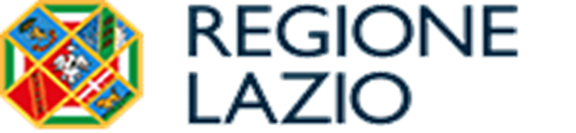 Avviso pubblico per la presentazione delle proposte progettuali finalizzate all’avvio di percorsi negli I.T.S. Academy - Istituti Tecnologici Superiori da parte delle Fondazioni I.T.S.  Academy regolarmente costituite a seguito della Legge n. 41 del 21 aprile 2023 -Programmazione 2023ALLEGATO B: SCHEDA PERCORSO I.T.S. FORMULARIOALLEGATO BSCHEDA PERCORSO I.T.S. FORMULARIO(da compilare per la  proposta progettuale di  percorso formativo I.T.S Academy.)SEZIONE A – ARTICOLAZIONE DEL PERCORSO I.T.S.1occorre far riferimento all'Area tecnologica nell'ambito della quale si è costituita la Fondazione ITS Academy proponentePunto m) Avviso - SEZIONE B - PIANO FINANZIARIO DEL PERCORSO I.T.S.  Punto n) Avviso - SEZIONE C - DICHIARAZIONE DEL LEGALE RAPPRESENTANTEIl/la sottoscritto/a________________________________________________________nato/a a_________________________________________Prov._______il__________ residente in_____________________________domiciliato/a presso_________________________in qualità di Rappresentante Legale della Fondazione I.T.S. Academy (denominazione)___________con sede legale in ____________________ via ________________________________ Cap. ______________ Tel.__________mail_____________PEC_______________________C.F.___________________ P. IVA ______________________________________, in riferimento all’ “Avviso pubblico per la presentazione delle proposte progettuali finalizzate all’avvio di percorsi negli I.T.S. Academy - Istituti Tecnologici Superiori da parte delle Fondazioni I.T.S.  Academy regolarmente costituite a seguito della Legge n. 41 del 21 aprile 2023 - Programmazione 2023”.” di cui alla Determinazione Dirigenziale n.___del________DICHIARAdi conoscere tutta la normativa richiamata nell’Avviso comunitaria, nazionale e regionale di riferimento e di impegnarsi a rispettarla integralmente;di accettare la vigilanza dell’Autorità di Gestione sullo svolgimento delle attività e sull’utilizzazione del finanziamento erogato, anche mediante ispezioni e controlli e di accettare la vigilanza dell’Autorità di Gestione sullo svolgimento delle attività e sull’utilizzazione del finanziamento erogato, anche mediante ispezioni e controlli;di consentire in qualunque momento l’esatta visione della destinazione data ai finanziamenti assegnati, di impegnarsi a tenere tutta la documentazione del progetto presso la sede di realizzazione delle attività o, previa comunicazione, presso altra sede del soggetto stesso, ubicata nel territorio della Regione Lazio. I prodotti di qualsiasi natura che dovessero costituire risultato del Progetto finanziato non possono essere commercializzati dal Proponente;di impegnarsi a conservare la documentazione e a renderla disponibile su richiesta alla CE e alla Corte dei Conti Europea nel rispetto della tempistica e delle modalità previste dall’art.140 del Regolamento (UE) n. 1060/2021 e della normativa nazionale vigente;di impegnarsi a produrre con la tempistica e le modalità stabilite la documentazione giustificativa delle attività effettivamente realizzate fornendo, attraverso il sistema informativo e di monitoraggio reso disponibile dall’Amministrazione e secondo le modalità da questa stabilite, tutti i dati finanziari, procedurali e fisici attinenti la realizzazione del progetto finanziato. Il proponente è tenuto alla istituzione di un fascicolo di operazione contenente la documentazione tecnica e amministrativa (documentazione di spesa e giustificativi);di autorizzare il trattamento dei dati personali ai sensi del D.lgs. n. 196/2003 e s.m.i. del Regolamento (UE) 2016/679.Altresì dichiara di:attivare i percorsi I.T.S. approvati,  entro il 30 ottobre 2023 con almeno 20 partecipanti, in conformità al presente Avviso e alle disposizioni nazionali e regionali;rispettare gli obblighi di pubblicazione di cui all’art.1 commi 125 e 126 della Legge 124 del 2017;attuare ed ultimare tutte le operazioni nei tempi previsti nella proposta presentata e nel rispetto della normativa comunitaria, nazionale e regionale;assicurare che le attività previste dal Progetto vengano realizzate nei termini stabiliti dall’Avviso; comunicare formalmente a Regione Lazio, al momento dell’avvio di ciascun corso e nei termini previsti, l’avvenuto avvio di ciascun singolo corso approvato specificandone la data di avvio e il numero degli allievi in aula;impegnarsi a presentare trimestralmente una Relazione circa lo Stato di attuazione dei corsi specificando il numero degli allievi frequentanti e dichiarando la regolare attività didattica e formativa;acquisire e comunicare alla Regione il CUP (Codice Unico di Progetto - Legge n. 3/2003) entro 30 giorni dall'approvazione del finanziamento del percorso I.T.S.; rendere tracciabili i flussi finanziari afferenti i contributi che saranno concessi secondo quanto disposto dall’art. 3 della Legge 13 agosto 2010 n.136 e comunicare il conto corrente, bancario o postale su cui saranno registrati tutti i flussi finanziari afferenti il progetto, le generalità ed il codice fiscale delle persone delegate ad operare su tale conto ed ogni eventuale variazione ai suindicati dati;indicare negli strumenti di pagamento relativi ad ogni transazione in fase di realizzazione dei progetti il CUP, e il codice progetto identificativo dell’intervento autorizzato;non apportare variazioni o modifiche ai contenuti degli interventi senza giustificata motivazione e preventiva comunicazione alla Regione Lazio, e comunque rimanendo nei limiti del finanziamento concesso;produrre con la tempistica e le modalità stabilite la documentazione giustificativa delle attività effettivamente realizzate;fornire tutti i dati finanziari, procedurali e fisici attinenti alla successiva realizzazione dei progetti, attraverso il sistema informativo SiGem messo a disposizione dall’Amministrazione, secondo i formati e la tempistica stabiliti dalla Regione stessa;garantire la conservazione e la disponibilità della relativa documentazione ai sensi dell’art. 82 del Regolamento (UE) n. 2021/1060 e della normativa nazionale vigente, ed in ogni caso per un periodo non inferiore ai 5 anni a decorrere dal 31 dicembre dell’anno in cui è effettuato l’ultimo pagamento dell’autorità di gestione al beneficiario;assumere agli atti la documentazione da esibire, su richiesta, ai funzionari regionali in sede di controlli da parte dell’Amministrazione nel rispetto della normativa vigente sulla tutela dei dati sensibili;adempiere agli obblighi di informazioni e comunicazione previsti;assicurare che eventuali variazioni di ragione sociale, o quant’altro (codice meccanografico, PEC, Codice Fiscale, Conto Unico di Tesoreria, ecc.) riferito a variazioni inerenti al proprio status siano segnalate tempestivamente al responsabile del presente procedimento;collaborare ed accettare i controlli che la Regione Lazio e gli altri soggetti preposti potranno svolgere in relazione alla realizzazione del Progetto e degli interventi in esso previsti.Data  _________________						Firma digitale del legale rappresentante*									________________________*L’obbligo di presentazione del documento di riconoscimento in corso di validità assolto implicitamente con l’apposizione della firma digitale, ai sensi del combinato disposto di cui agli artt. 38 e 47 del DPR n. 445/2000 e s.m.i. e art. 65, comma 1, lett. a) del D.Lgs 82/2005 e s.m.i.						Denominazione Fondazione ITS Academy:codice fiscale/P. IVA:sede legale: via 	…….	……………………, n................	 città 	…………………………………...Prov...........................CAP................	 Legale Rappresentante: nome.......................cognome................	 Referente del progetto: Nome...............................Cognome................	 Tel. 	 cell................ 	 Denominazione Percorso formativo ITSData di avvio previstaDurata in semestriN. ore totali Numero allievi destinatari (min. 20)Sede Operativa/CorsualeCostoArea tecnologicaAmbitoFigura nazionale di riferimento nel rispetto delle aree e ambiti di riferimento degli stessi I.T.S 1Descrivere l’Area tecnologica, l’Ambito e la Figura nazionale di riferimento del percorso (illustrare, in particolare il coinvolgimento delle imprese e il partenariato, la capacità della progettualità capace di cogliere le specificità, gli elementi di innovazione e i processi di riorganizzazione espressi dalle filiere e dai sistemi di impresa di riferimento. Max 5 cartelle)Descrivere la ricognizione dei fabbisogni formativi e territoriali, con analisi degli stessi (illustrare, in particolare, la correlazione con i percorsi proposti,  manifestati dalle imprese attive e dal territorio, utili sia a qualificare e rafforzare l’Offerta Formativa I.T.S. adeguandola a conoscenze e saperi in continua evoluzione, sia a rispondere alle domande delle imprese di personale e concorrere ad una maggiore e coerente occupazione; contestuale specificazione dell’offerta di lavoro indicativa che le stesse aziende del partenariato offrono con i loro potenziali obiettivi occupazionali affinché gli studenti interessati ai percorsi possano conoscerli e orientarsi nelle scelte di iscrizione. Max 5 cartelle)Descrivere il Piano Attività (in particolare illustrare gli obiettivi formativi e strategici di innovazione e qualità a sostegno e sviluppo delle filiere produttive e dell’occupazione, con evidenza del numero minimo degli allievi a percorso (avvio percorsi con minimo 20 allievi) e nel rispetto dei parametri afferenti i docenti provenienti dal mondo del lavoro per almeno il 60% e con previsione di stage aziendali e tirocini formativi per almeno il 35% del monte ore complessivo. Max 10 cartelle)Descrivere lo standard di percorso (Illustrare, in particolare, l’organizzazione, la durata (ore aula e stage- tirocinio), la sede operativa. (Max 5 cartelle)Descrivere la metodologia didattica e il piano formativo (illustrare, in particolare, il numero delle imprese disponibili alla accoglienza degli allievi in fase operativa nei settori pertinenti al percorso formativo. Max 5 cartelle)Descrivere le risorse umane e strumentali adeguate e pienamente aggiornate al contesto tecnico/tecnologico del settore impegnate nel progetto didattico/formativo allegare cv risorse umane coinvolte nel progetto (Max 5 cartelle)Descrivere il coinvolgimento delle Scuole enti di riferimento (Max 2 cartelle)Descrivere il coinvolgimento di imprese, Università e strutture formative (Max 2 cartelle)Descrivere le azioni di orientamento e accompagnamento al lavoro (Max 3 cartelle)       l)     Descrivere le azioni di monitoraggio e autovalutazione (Max 2 cartelle)N. ore percorsoUCS ora corso € 49,93Costo (N.ore *UCS) = (a)N. allievi formatiUCS allievi formati € 9.619,00Costo (N.allievi*UCS)  =  (b)COSTO TOTALECOSTO TOTALE+ (b)